Notika starptautiskā projekta “Recruit potential” tikšanās DaugavpilīProjekta „Cilvēkresursu piesaiste un darba kvalitātes uzlabošana Eiropas pašvaldībās” Recruit potential  (“Recruit potential – VET measures for Inclusive Employers”) ietvaros no š.g. 18.-19. aprīlim Daugavpilī norisinājās projekta partneru starptautiskā tikšanās “Darba devējs kā izglītotājs”. Projektu īsteno Daugavpils pilsētas dome kopā ar Skelleftea pašvaldību no Zviedrijas (vadošais partneris) un ar partneriem Portugālē, Nīderlandē un Apvienotajā Karalistē Eiropas Savienības ERASMUS+ programmas ietvaros.	Pasākuma organizatori vietējos un starptautiskos dalībniekus informēja par pieaugušo izglītības iespējām Daugavpilī, par Daugavpils uzņēmēju ieguldījumu darbinieku apmācībā, kā arī par iekļaujošā darba tirgus pamatprincipiem. Dalībniekiem bija iespēja apmeklēt Daugavpils pilsētas domi, uzņēmumu “Axon Cable”, Daugavpils Universitāti, Profesionālās izglītības kompetences centru "Daugavpils Dizaina un mākslas vidusskola „Saules skola”", Daugavpils cietoksni, Daugavpils Marka Rotko mākslas centru. Pasākuma ietvaros Nodarbinātības Valsts aģentūras Daugavpils filiāles, SIA „Mācību centrs plus”, kā arī Daugavpils pilsētas Izglītības pārvaldes pārstāvji pastāstīja par savu darbības sfēru. Līdz šim projekta ietvaros ir notikusi tikai viena starptautiskā tikšanās Portugālē un vairākas projekta dalībnieku tiešsaistes konferences. Projekta vispārīgais mērķis ir  atbalstīt izglītību, apmācības Eiropā, sekmēt starptautisko sadarbību ES valstu vidū un veicināt Daugavpils atpazīstamību ES kontekstā, kā arī veidot ilgtspējīgu sadarbības tīklu starp projektā iesaistītajām pilsētām un pašvaldībām. Projekta specifiskais mērķis ir darba tirgus sadalījuma izlīdzināšanas pasākumu īstenošana, izstrādājot attiecīgo apmācības programmu speciālistiem, kas strādā ar personālu, kā arī uzņēmumu un struktūrvienību vadītājiem.Projekts tiek īstenots ar Eiropas Savienības programmas ERASMUS+ finansiālu atbalstu. Īstenošanas termiņš: 01.10.2017.- 30.09.2019.Informāciju apkopoja projekta koordinatore J.Reča-Lāže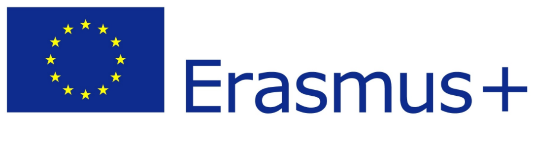 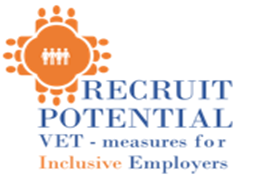 International project’s “Recruit potential” meeting was held in Daugavpils	Within the frameworks of the project Recruit potential  (“Recruit potential – VET measures for Inclusive Employers”) international project partners meeting “Employers as Educators” was held in Daugavpils from April 18th till 19th. Project is being implemented by 5 partners from 5 different countries – Sweden, Portugal, United Kingdom, Netherlands and Latvia and is financed by the EU program “ERASMUS+”. Lead partner is Skelleftea municipality in Sweden.	The organizers of meeting informed local and international participants on the issues of adult education opportunities in Daugavpils, on contribution from employers in educating their employees in Daugavpils, as well as about key points on inclusive recruitment. Participants had an opportunity to visit Daugavpils City Council, enterprise “Axon Cable”, Daugavpils University, PIKC Daugavpils Design and Art Secondary School “Saules Skola”, Daugavpils Fortress and Daugavpils Mark Rothko art centre. Within the frameworks of this meeting, representatives from Daugavpils branch office of the State Employment Agency, learning centre “Mācību centrs plus”, as well as Education department of Daugavpils city presented their sphere of expertise. The first project meeting was held in Lousada, Portugal and there were several online meetings for project coordinators organized up to now. The goal of the project is to implement measures for inclusive labour market by performing analyses of supply and demand of the workforce and by creating a Classroom Course Curriculum. The Recruit potential project will address the challenge that the future labour market demand for specific skills in certain professions, will, in many cases, be higher than the supply.The project is financed by European Union programm “ERASMUS+”. Term of implementation: 01.10.2017. - 30.09.2019.Information prepared by project’s coordinator J.Reča-Lāže